11 ноября 2022 г.                                                                                              № 86О назначении общественных обсуждений по проекту «О предоставлении разрешения на отклонение от предельных параметров разрешенного строительства, реконструкции объектов капитального строительства на земельный участок с кадастровым номером 26:29:120503:94» В соответствии со статьями 5.1, 36, 38, 40 Градостроительного кодекса РФ, Федеральным законом от 06.10.2003 № 131-ФЗ «Об общих принципах организации местного самоуправления в Российской Федерации», Уставом Предгорного муниципального округа Ставропольского края, решением Думы Предгорного муниципального округа Ставропольского края первого созыва от 04.03.2021 № 28 «Об утверждении Положения о порядке организации и проведения общественных обсуждений, публичных слушаний по вопросам градостроительной деятельности на территории Предгорного муниципального округа Ставропольского края», рассмотрев заявление                      гр. Григорян Э.Г., вх. от 03.11.2022 № 31/02-30, а также в целях соблюдения прав человека на благоприятные условия жизнедеятельности, прав и законных интересов правообладателей земельных участков и объектов капитального строительства на территории Предгорного муниципального округа Ставропольского краяПОСТАНОВЛЯЮ:1. Назначить проведение общественных обсуждений по проекту постановления «О предоставлении разрешения на отклонение от предельных параметров разрешенного строительства, реконструкции объектов капитального строительства на земельный участок с кадастровым номером 26:29:120503:94».2. Срок проведения общественных обсуждений – с 18.11.2022 по      02.12.2022:2.1. место проведения общественных обсуждений – здание администрации Предгорного муниципального округа Ставропольского края по адресу: 357350 Ставропольский край, Предгорный округ,                                               ст. Ессентукская,  ул. Набережная, 5, малый зал;2.2. место посещения экспозиции: Ставропольский край, Предгорный округ, ст-ца Ессентукская, улица Набережная, 5, здание администрации Предгорного муниципального округа, каб. № 11; тел. 5-13-71;2.3. время посещения экспозиции: рабочие дни, с 10 ч. 00 мин.                   18.11.2022 по 13 ч. 00 мин. 02.12.2022 в период проведения общественных обсуждений.3. Предложения и замечания общественных обсуждений от участников общественных обсуждений - правообладателей смежных земельных участков принимаются в период с 18.11.2022 по 28.11.2022: 1) в электронной форме, посредством направления обращения на электронную почту: 88796150376@mail.ru;2) в письменной форме, на адрес организатора общественных обсуждений: Ставропольский край, Предгорный округ, ст-ца Ессентукская,                                   ул. Набережная, 5;3) посредством записи в книге (журнале) учета посетителей экспозиции проекта, подлежащего рассмотрению на общественных обсуждениях.4. Разместить:1) настоящее постановление и прилагаемый проект постановления главы Предгорного муниципального округа Ставропольского края «О предоставлении разрешения на отклонение от предельных параметров разрешенного строительства, реконструкции объектов капитального строительства на земельный участок с кадастровым номером 26:29:120503:94» на официальном сайте Предгорного муниципального округа Ставропольского края www.pmosk.ru в информационно-телекоммуникационной сети «Интернет»; 2) оповещение о начале общественных обсуждений по проекту «О предоставлении разрешения на отклонение от предельных параметров разрешенного строительства, реконструкции объектов капитального строительства на земельный участок с кадастровым номером 26:29:120503:94» разместить на официальном сайте Предгорного муниципального округа Ставропольского края www.pmosk.ru в информационно-телекоммуникационной сети «Интернет», а также в Юцком территориальном отделе по работе с населением управления по делам территорий администрации Предгорного муниципального округа Ставропольского края и в иных местах, расположенных на территории в отношении которой подготовлен соответствующий проект и в границах территориальных зон и земельных участков, указанных в части 3 статьи 5.1 Градостроительного Кодекса Российской Федерации. 5. Заявителю опубликовать:1) настоящее постановление  в еженедельной общественно-политической газете Предгорного округа Ставропольского края «Вести Предгорья»;2)   оповещение о начале общественных обсуждений по проекту «О предоставлении разрешения на отклонение от предельных параметров разрешенного строительства, реконструкции объектов капитального строительства на земельный участок с кадастровым номером 26:29:120503:94» в еженедельной общественно-политической газете Предгорного округа Ставропольского края «Вести Предгорья»6. Настоящее постановление вступает в силу со дня его подписания.Глава Предгорного муниципального округаСтавропольского края                                                                  Н.Н. БондаренкоПриложениек постановлению главыПредгорного муниципального округаСтавропольского краяот 11 ноября 2022 г. № 86ПРОЕКТПОСТАНОВЛЕНИЕГЛАВЫ ПРЕДГОРНОГО МУНИЦИПАЛЬНОГО ОКРУГАСТАВРОПОЛЬСКОГО КРАЯот «___»__________ 2022 г.        ст. Ессентукская                               №_______О предоставлении разрешения на отклонение от предельных параметров разрешенного строительства, реконструкции объектов капитального строительства на земельный участок с кадастровым номером 26:29:120503:94В соответствии со статьями 5.1, 36, 38, 40 Градостроительного кодекса РФ, Федеральным законом от 06.10.2003 № 131-ФЗ «Об общих принципах организации местного самоуправления в Российской Федерации»,  Уставом Предгорного муниципального округа Ставропольского края, рассмотрев заявление гр. Григорян Э.Г., с учетом результатов общественных обсуждений от __.__.__20__ПОСТАНОВЛЯЮ:Предоставить разрешение на отклонение от предельных параметров разрешенного строительства, реконструкции объектов капитального строительства для земельного участка с кадастровым номером: 26:29:120503:94, установив:1.1 минимальный отступ от границы земельного участка                                   с кадастровым номером 26:29:120503:4 – 1,2 м.2. Разместить настоящее постановление в течении трех дней на официальном сайте Предгорного муниципального округа Ставропольского края www.pmosk.ru в информационно-телекоммуникационной сети «Интернет».3. Опубликовать настоящее постановление в еженедельной общественно-политической газете Предгорного округа Ставропольского края «Вести Предгорья».4. Настоящее постановление вступает в силу со дня его опубликования.Глава Предгорного муниципального округаСтавропольского края                                                                  Н.Н. БондаренкоЗаместитель главы администрации Предгорного муниципального округа Ставропольского края							                 Д.В. Усс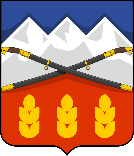 ПОСТАНОВЛЕНИЕГЛАВЫ ПРЕДГОРНОГО МУНИЦИПАЛЬНОГО ОКРУГАСТАВРОПОЛЬСКОГО КРАЯст. Ессентукская